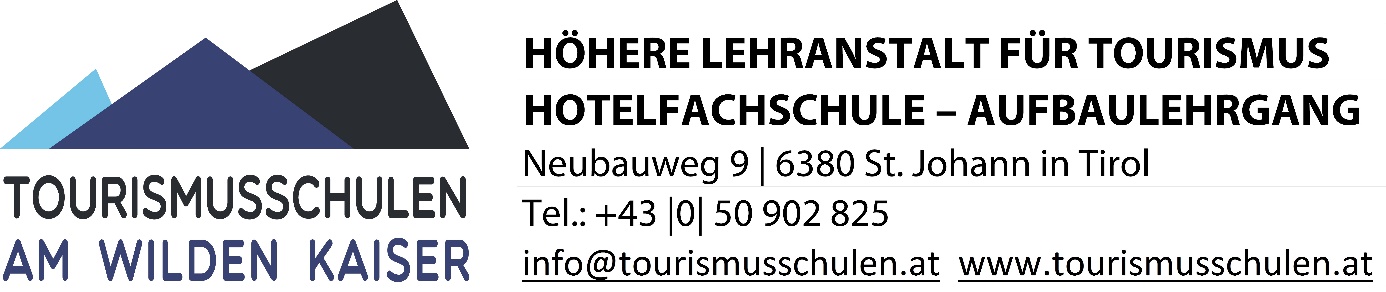 Erziehungsberechtige/rName: 	Adresse:	PLZ/Ort:	Schüler/in:	Klasse:	Klassenvorstand:	EntschuldigungIch ersuche, das Fernbleiben meiner Tochter / meines Sohnes zu entschuldigen.Datum der Abwesenheit:		bis	 Anzahl der Fehlstunden:	Grund:	Ort, Datum		Unterschrift des/r ErziehungsberechtigtenBitte beachten:Bei einer Abwesenheit von länger als drei Tagen ist spätestens am dritten Tag die Schule darüber in Kenntnis zu setzen. Das Entschuldigungsschreiben ist innerhalb einer Woche nach der Rückkehr in die Schule dem Klassenvorstand vorzulegen, ansonsten gilt das Fernbleiben als unentschuldigt.